ППриложение к постановлениюадминистрации города от                  №   «Приложение к постановлениюадминистрации города от 13.08.2015 № 536СХЕМА размещения рекламных конструкцийпо улице Судостроительной в Свердловском районе города КрасноярскаМасштаб 1:10000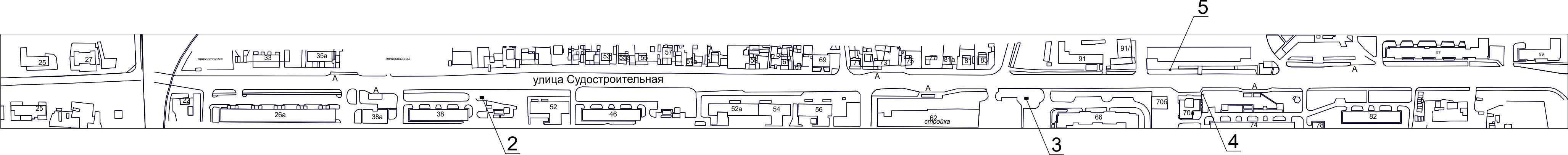 Примечание Сведения о рекламных местах указываются в паспортах рекламных мест.».Номер на схемеАдрес рекламного местаТип конструкции2ул. Судостроительная, 40щитовая конструкция с размером информационного поля 6,0 м x 3,0 м (щит) либо щитовая конструкция с размером информационного поля 6,0 м x 3,2 м с автоматической сменой изображения (призматрон)3ул. Судостроительная, между домами № 62 и № 66светодиодный (электронный) экран с размером информационного поля 4,0 м х 3,0 м на железобетонном фундаменте односторонний или двусторонний.Внешние габариты рекламной панели составляют не более 4,4 м x 3,4 м.Высота опоры от 2,5 м до 4,0 м, устанавливается под прямым углом к нижнему краю каркаса рекламной конструкции, может размещаться несимметрично относительно информационного поля со сдвигом в сторону проезжей части либо от нее. Опора выполняется из профиля прямоугольного или квадратного сечения размером не более 0,35 м х 0,35 м или круглой трубы диаметром до 0,325 м4ул. Судостроительная, 70ащитовая конструкция с размером информационного поля 1,2 м x 1,8 м (пилон)5ул. Судостроительная, 93, 25 метров до юго-западного фасада зданиящитовая конструкция с размером информационного поля 1,2 м x 1,8 м (пилон)